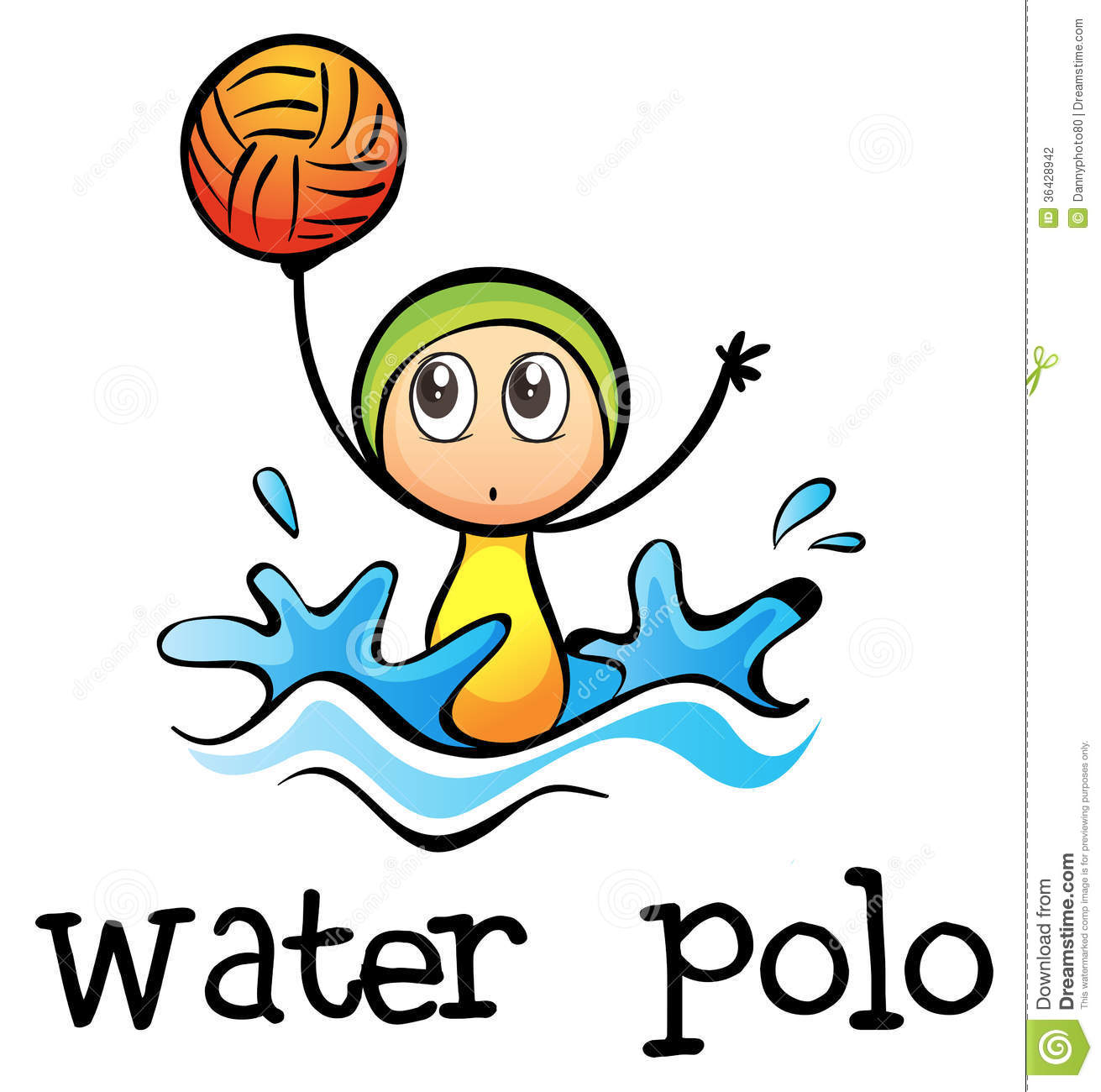 Tournament Entry FormSaturday December 9th 20175pm – 7pmName ………………..Age……………………Which group do you swim in?....................Do you have a team? What’s the name………………….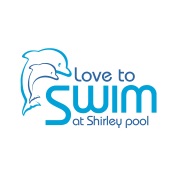 